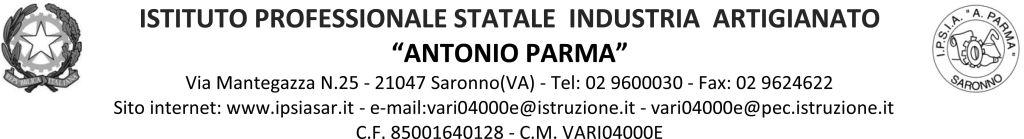 Circ. n. 007                                                                           Saronno 01 settembre 2021   Ai docenti del consiglio di classe 2^AS (as20/21)Al dirigente scolasticoAl referente Inclusione dell’istitutoAi genitori dell’alunna O.A.          Alla UONPIA di SARONNOOggetto: Convocazione GLO Il Dirigente Scolastico,visto l’art 3 del DI n.182/2020 che prevede la Costituzione del GLO e visto il D. lgs. n. 66/2017 che indica la compilazione di un PEI provvisorio per gli alunni con nuove certificazioni, vista la nuova Diagnosi Funzionale consegnata presso la segreteria dell’istituto da parte dell’alunno O.A., convoca per il giorno 6 settembre 2021 dalle ore 11.00, in presenza i docenti e/o sulla piattaforma G-Suite i genitori e lo specialista, la riunione in oggetto, con il seguente ordine del giorno:Costituzione GLOConsuntivo delle attività didattiche svolte con l’alunna: individuazione problematiche relative al suo processo di apprendimentoProposte per il PEI provvisorio: programmazione e ore di sostegnoCompilazione del PEI provvisorioProposte varie.	 IL DIRIGENTE SCOLASTICO      Prof. Alberto Ranco